Novinky Cannabis od DermacolPo krásné pleti touží každá žena, ale vybrat si tu správnou kosmetiku může být náročné. Pokud hledáte univerzální ingredienci, která zklidní citlivou pokožku, nezatíží mastnou ani smíšenou pleť a zároveň hydratuje, odpovědí je konopný olej. V řadě Cannabis od značky Dermacol ho najdete v celé škále produktů na tvář i tělo včetně čtyř novinek.Znáte sílu konopného oleje?Nejvýraznějším benefitem konopného oleje jsou jeho protizánětlivé účinky. Obsahuje omega mastné kyseliny, které eliminují tvorbu kožního mazu, ucpávání pórů a tvorbu vyrážek. Díky dobré vstřebatelnosti výborně proniká přes jednotlivé vrstvy pokožky, kde obnovuje poškozené buňky a pomáhá tvorbě kolagenu. Pokožka je jemnější a bez známek stárnutí. Pleťová kosmetika Řada Dermacol Cannabis nabízí komplexní pleťovou péči určenou pro všechny věkové kategorie. Zklidňující denní krém a sérum s CBD doplňuje detoxikační jílová maska a čisticí krém na tvář, který pleť odličuje a zabraňuje jejímu vysoušení. Novinkami v této řadě jsou dvoufázová micelární voda a zklidňující textilní maska.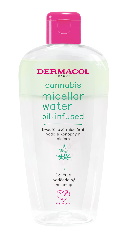 Dvoufázová micelární voda Cannabis s konopným olejem a kyselinou hyaluronovou šetrně čistí pleť a účinně odstraňuje i voděodolný make-up z celé tváře včetně okolí očí a rtů. Obsahuje též aloe vera, extrakt z okurky a panthenol, které pleť hydratují a regenerují. VEGANDvoufázová micelární voda Cannabis, Dermacol – 149 Kč/200 ml Zklidňující textilní maska Cannabis s konopným olejem a CBD obsahuje také kyselinu hyaluronovou a extrakt z goji, díky nimž pleť osvěžuje, obnovuje kožní buňky a zabraňuje předčasnému stárnutí. Avokádový olej a bambucké máslo pleť vyživují a zlepšují její pružnost. Maska působí jako první pomoc pro unavenou a namáhanou pleť. Obsahuje až 97 % přírodních ingrediencí a je vhodná i pro velmi jemnou, citlivou pokožku. VEGAN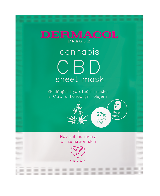 Textilní maska Cannabis, Dermacol – 99 KčTělová kosmetika Základ nabídky tělové kosmetiky Cannabis od Dermacol tvoří tělové mléko, výživné tělové máslo a umývací emulze na intimní partie. Péče o pokožku těla doplnily sprchový krém a  tělový peeling.Při každodenní péči si zamilujete zklidňující sprchový krém Cannabis s 10 % konopného oleje. Díky obsahu jemných tenzidů rostlinného původu šetrně čistí pokožku celého těla. Zároveň ji zklidňuje, zvláčňuje a zabraňuje jejímu vysoušení. Složení obohacené o glycerol, panthenol a vitamín E je vhodné také pro velmi jemnou pokožku. Neobsahuje mýdlo, takže pokožku nedráždí a zanechává ji hedvábně jemnou a vláčnou. S jemnou parfemací šalvěje. VEGAN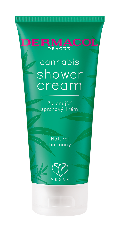 Sprchový krém Cannabis, Dermacol – 99 Kč/200 mlOblíbenou součástí péče o tělo je i peeling, který zbavuje pokožku odumřelých kožních buněk, prokrvuje ji, zjemňuje a rozjasňuje. Cukrový peeling Cannabis s konopným olejem obsahuje konopný olej lisovaný zastudena s vysokým obsahem nenasycených mastných kyselin. Díky tomu podporuje regeneraci pokožky, která je také hydratovaná a zklidněná.  Peeling nanášejte na vlhkou pokožku celého těla, napěňte a jemně masírujte krouživými pohyby. Na závěr ji důkladně opláchněte.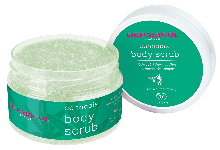 Tělový peeling Cannabis, Dermacol – 199 Kč/200 gTiskovou zprávu a fotografie v tiskové kvalitě najdete v press centru Dermacol:https://newpress.dermacol.cz/Jméno: DermacolCZHeslo: 9ressDermacolCZDalší informace naleznete zde:https://www.dermacol.cz/https://www.facebook.com/dermacol.cz.skhttp://www.instagram.com/dermacol_cz_skhttps://www.youtube.com/Dermacol CZ & SK